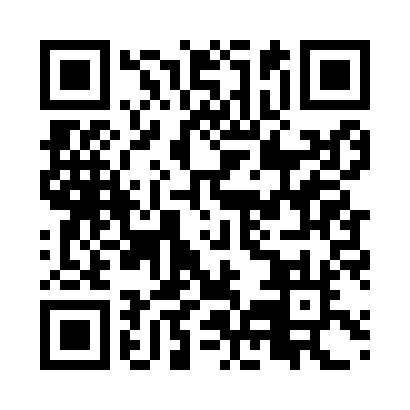 Prayer times for Caldas, BrazilWed 1 May 2024 - Fri 31 May 2024High Latitude Method: NonePrayer Calculation Method: Muslim World LeagueAsar Calculation Method: ShafiPrayer times provided by https://www.salahtimes.comDateDayFajrSunriseDhuhrAsrMaghribIsha1Wed5:086:2412:033:175:416:522Thu5:086:2412:023:165:406:523Fri5:096:2512:023:165:406:514Sat5:096:2512:023:155:396:515Sun5:096:2612:023:155:386:506Mon5:106:2612:023:145:386:507Tue5:106:2712:023:145:376:508Wed5:106:2712:023:145:376:499Thu5:116:2712:023:135:366:4910Fri5:116:2812:023:135:366:4811Sat5:116:2812:023:135:356:4812Sun5:126:2912:023:125:356:4813Mon5:126:2912:023:125:346:4714Tue5:126:3012:023:125:346:4715Wed5:136:3012:023:115:346:4716Thu5:136:3012:023:115:336:4617Fri5:136:3112:023:115:336:4618Sat5:146:3112:023:115:336:4619Sun5:146:3212:023:105:326:4620Mon5:146:3212:023:105:326:4521Tue5:156:3312:023:105:326:4522Wed5:156:3312:023:105:316:4523Thu5:156:3312:023:105:316:4524Fri5:166:3412:023:095:316:4525Sat5:166:3412:033:095:316:4526Sun5:166:3512:033:095:306:4427Mon5:176:3512:033:095:306:4428Tue5:176:3612:033:095:306:4429Wed5:176:3612:033:095:306:4430Thu5:186:3612:033:095:306:4431Fri5:186:3712:033:095:306:44